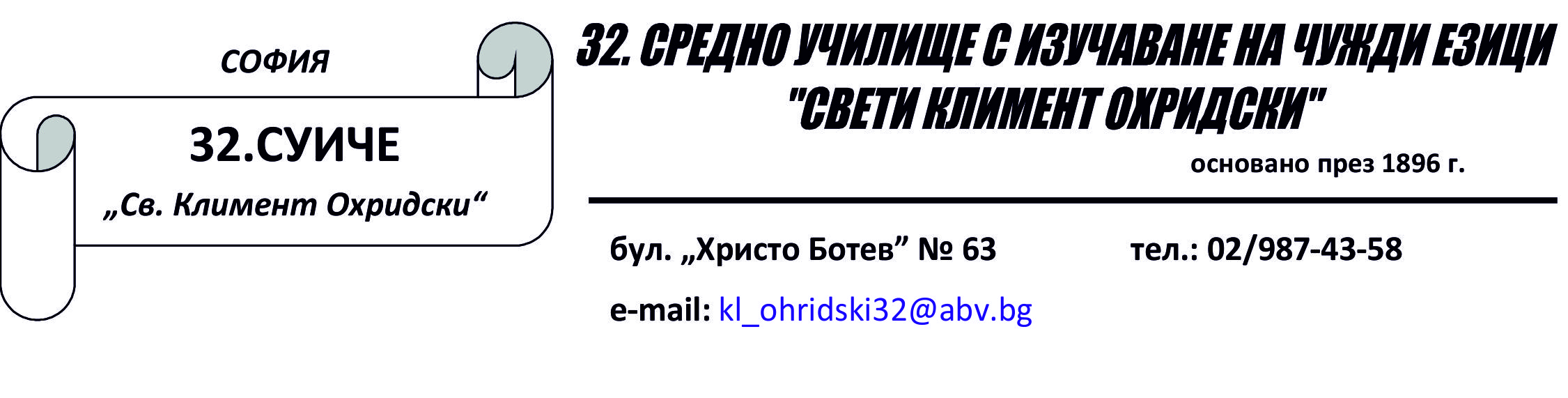 ПРОТОКОЛ за резултатите на явилите се на олимпиадата по История и цивилизации – общински кръг19.01.2019 год.Директор:		                                                                                    /Нели Костова/№Име   Презиме  ФамилияУчилищеКласУчебно съдържаниеТочкиБоила-Ваниа Димитрова Костов32.СУИЧЕ5.а5.клас42Виктория Дилянова Йорданова32.СУИЧЕ5.б5.клас42Дарина Кирилова Янева32.СУИЧЕ5.б5.клас35Лъчезар Димитров Гигов32.СУИЧЕ5.б5.клас50Никол Пламенова Методиева32.СУИЧЕ5.б5.клас32Александра Александрова Анина32.СУИЧЕ5.в5.клас51Стилияна Юриева Асенова32.СУИЧЕ5.в5.клас50Явор Георгиев Георгиев32.СУИЧЕ5.в5.клас55Адриан Петров Иванов32.СУИЧЕ5.г5.клас37Андриан Марианов Стоянов32.СУИЧЕ5.г5.клас34Биляна Ивайлова Каменова32.СУИЧЕ5.г5.клас35,5Стефания Красимирова Димитрова32.СУИЧЕ5.г5.клас17Ивияна Ивова Савова32.СУИЧЕ5.д5.клас33,5Александър Георгиев Филипов32.СУИЧЕ5.е5.клас60,5Емил Емилов Михайлов32.СУИЧЕ5.е5.клас46Никола Пламенов Николов32СУИЧЕ5.е5.клас44,5Дея Цанкова Цветкова32СУИЧЕ6.б6.клас44Рая Иванова Стоичкова32.СУИЧЕ6.б6.клас18Дарина Мартинова Смиленова32.СУИЧЕ6.в6.клас36Петър Мирославов Геров32.СУИЧЕ6.в6.клас43,5Георги Георгиев Добрев32.СУИЧЕ6.г6.клас29Симеон Георгиев Стойков32.СУИЧЕ6.е6.клас39Борис Николаев Дангов32.СУИЧЕ6.ж6.клас39Александър Димитров Янев32.СУИЧЕ7.а7.клас31Стефан-Александър Кюмюрджиев32.СУИЧЕ7.а7.клас35Андреа Стоянова Павлова32.СУИЧЕ7.б7.клас38Мартин Радославово Диловски92 .ОУ7.б7.клас58Емилия Красимирова Кирилова32.СУИЧЕ7.в7.клас53Симеон Ивайлов Абаджиев32.СУИЧЕ7.д7.клас36Александър Георгиев Чаранакси32.СУИЧЕ7.е7.клас48Георги Миленов Велев32.СУИЧЕ7.е7.клас51Александър Андреев Червенков32.СУИЧЕ9.г8.клас53Божидар Кръстев32.СУИЧЕ9.г8.клас43Боян Ивайлов Аврамов32СУИЧЕ10.а9.клас13Деница Николаева Николова32.СУИЧЕ10.а9.клас37Любомир Пламенов Тошев32.СУИЧЕ10.а9.клас62Стефан Венциславов Каравълчев32.СУИЧЕ10.а9.клас41Ива Ивайлова Димитрова32.СУИЧЕ10 в9.клас51Алекс Бисеров Александров32.СУИЧЕ10 д9.клас16Георги Латинов Григоров32.СУИЧЕ10 е9.клас42Натали Тодорова Ангелова32.СУИЧЕ10 е9.клас50Майкъл Хишам Бадер32.СУИЧЕ11.а10.клас54Тодор Борисов Драганов32.СУИЧЕ11.б10.клас61Даниел Руменов Атанасов32.СУИЧЕ11.е10.клас55Радослав Светозаров Атич32.СУИЧЕ11.е10.клас42Александър Славчев  Новков32.СУИЧЕ12.б11.клас62Ива Георгиева  Георгиева32.СУИЧЕ12.б11.клас42,5Емил Евгениев Костов32.СУИЧЕ12.в11.клас57,5Лияна Веселинова Димитрова32.СУИЧЕ12 д11.клас66